Сумська міська радаVІІ СКЛИКАННЯ LIII СЕСІЯРІШЕННЯвід 30 січня 2019 року № 4472-МРм. СумиРозглянувши звернення громадянки, надані документи, відповідно до статей 12, 81, 118, 121, 122, частини 6 статті 186 Земельного кодексу України, керуючись пунктом 34 частини першої статті 26 Закону України «Про місцеве самоврядування в Україні», Сумська міська рада  ВИРІШИЛА:Затвердити проект землеустрою щодо відведення земельної ділянки та надати у власність Голді Олені Анатоліївні земельну ділянку за адресою: Сумська область, м. Суми, Сумська міська громадська організація садівницьке товариство «Цукровик», ділянка № 190, площею 0,0770 га, кадастровий номер 5910136600:11:001:0190. Категорія та функціональне призначення земельної ділянки: землі сільськогосподарського призначення для індивідуального садівництва.Секретар Сумської міської ради					       А.В. БарановВиконавець: Михайлик Т.О.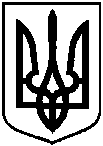 Про надання у власність земельної ділянки Голді Олені Анатоліївні за адресою:                       м. Суми, Сумська міська громадська організація садівницьке товариство «Цукровик», ділянка № 190